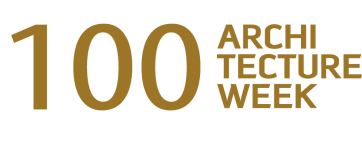 Španělský sál – kritéria výběru a průběh předání cen1. 10. 2018 proběhne ve Španělském sále Pražského hradu Slavnostní večer věnovaný připomenutí milníků československé architektury a stavitelství posledních 100 let a uctění těch, kteří se o ni zasloužili. Cenu Jože Plečnika za celoživotní přínos uděluje Správa Pražského hradu s mezinárodním festivalem Architecture Week ve spolupráci s příslušným úřadem města Pardubice.Kritéria výběru osobností z řad architektů a stavitelů navržené na Cenu Jože Plečnika za celoživotní přínos v daných oblastech:Věk nad 65 let - osobnost, která navrhla/postavila významnou/významné stavby vašeho městaDržitelé mezinárodních oceněníDržitelé ocenění: Grand Prix architektů (vznik soutěže 1994 – po současnost)Držitelé ocenění: Stavba rokuHlavní architekt krajského města Další osobnosti, které se na rozvoji a propagaci architektury podílely – např. teoretici, fotografové, autoři přínosných děl v těchto oblastech a další.Termín předání seznamů kraji: do 30. 6. 2018Poznámka k výběru: Město Pardubice by mělo navrhnout své osobnosti, přičemž základním kritériem pro každého kandidáta je kvalita, historický a společenský význam – viz výše uvedené body. Navržené osobnosti budou zařazeny do celkového seznamu všech měst a krajů. Konečný seznam bude vznikat za spolupráce s odbornou komisí složenou z předních českých a slovenských teoretiků architektury. Distribuce pozvánek pro nominanty bude začátkem září. Udělování cen: Předávání cen v rámci programu večera proběhne tak, že po ohlášení jména moderátorem se nominovaný za město Pardubice zvedne na místě a zástupce města Pardubic mu cenu předá. Oceněného a celý průběh předávání ocenění bude zabírat kamera a obraz bude simultánně vysílán na obrazovky v sále. Jmenovaná, ale i další opatření, si kladou za cíl vyjít vstříc pokročilejšímu věku oceněných a zároveň zachovat výlučnou atmosféru tohoto večera. Program večera po odsouhlasení Správou Pražského hradu bude doručen městu Pardubice začátkem září. Termín oznámení jmen zástupců města: do 30. 6. 2018